Mæng dig med lyset13.s.e.trinitatis i FoldbySalmer: 743,366,609,,260,752v.4,887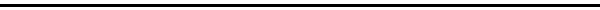 Kære menighedI dag bliver det lidt anderledes for jeg kan slet ikke lade være med at bruge en forfatter, vi lige har mistet. I véd hvem det er. Benny Andersen. ”Om lidt er kaffen klar” skrev han. Og det er nok hans mest kendte sætning. Selv mente han at det var den mest ligegyldige sætning han havde skrevet. Men ellers er de så skarpe og samtidig så runde, hans digte. Og jo kære menighed, jeg skal nok komme til dagens tekst, for den har han også skrevet om i Hilsen til forårssolen der blev sunget ved hans bisættelse fra Sorgenfri kirke forleden dag. Men først noget mere Benny Andersen. Når præsten er ved at bryde helt sammen lørdag aften og måske endda hen på natten og ikke kan komme i gang med noget som helst til prædikenen til dagen efter må han have fat i Bennys digte. Jeg ved det af personlig erfaring. Så sker der et eller andet. Pludselig ser man en sammenhæng og en forbindelse til evangeliet. For i hans digte genfinder vi ofte lyden af evangeliet.Bennys digte har hele det menneskelige program. Munterheden, glæden, sårbarheden, troen og modet til at ville leve. ”De går dybt ned i os og gik på tværs af folket, for de sagde folk noget. De kunne bruges i de høje timer, men også i de tunge. De er både lette og tunge. Det er en usædvanlig kombination. Det er, som om at digtene kommer bag på en og åbner tilværelsens perspektiv for en på ny. Jeg kender ikke meget andet, der kan åbne én på den måde,” sagde præsten, Søren Hermansen i sin tale ved Bennys kiste i Sorgenfri kirke og lyser pludselig op i ansigtet:”Jo! Det skulle lige være evangeliet. For på samme måde tager det fat i det letforståelige og det dybe.” - skrev avisen i sit referat dagen efter.Det synes jeg han har ret i. Benny hørte til en generation sammen med Halfdan Rasmussen og mange andre som på en eller anden måde havde et skævt forhold til kirken. Det hørte mere eller mindre til det at være kulturradikal dengang. Et opgør med den dogmatiske og moralske kirkelighed. Men de havde ikke et skævt forhold til kristendommen. Begge skrev de ud af en kristen tolkning af eksistensen. Bare uden at bruge Bibelens ord og kirkens. Ustandseligt skriver Benny om lyset, om forårssolen, lys og mørke, om livets sårbarhed, om livets suverænitet og om mod og mismod. Når jeg hurtigt bladrer gennem samlede digte af Benny Andersen og de andre enkelte digtsamlinger er der bunker af understregninger og udråbstegn. Næsten på hver side. Jeg slog tilfældigt op i samlede digte og læste to digte hvor der var udråbstegn. Her et digt på venstre side om at indse livets skrøbelighed og styrke og indse at døden skal vi ikke flygte fra.Huset støtter sig til en valmue. Hvide breveHolder postkassen på plads.Meget liv spildes med at gåI en stor bue uden om dødenEller med forsøg på at få fugle til at flyve baglæns.Du må elske og takke Dit skelet der så trofastForhindrer dig i at falde fuldstændig sammenSådan et digt er både let og tungt, som præsten Søren Hermansen sagde i sin tale. Alting i livet er skrøbeligt, så derfor handler det om at elske det, der holder os oppe. Det der er skelettet i vore liv. Naturen i form af valmuen. Forholdet til en anden i form af et hvidt brev i postkassen. Vi skal huske taknemmeligheden. Vi kan ikke få tiden til at gå baglæns så lidt som vi kan få fuglene til at flyve baglæns. Og døden skal vi ikke gå i en bue udenom, for døden hører med og døden er overvundet.Men det er til at fortvivle over indimellem. Det handler digtet på højre side om:I stedet for at stå op:At vende sig ind mod væggenOg stirre blindt på sine Lukkede øjenlåg…Nej vend dig mod farverneMæng dig med lysetDin skygge er til for at kastesOg du er STORT set lodret.Man kan næsten bag ordene høre alle de steder i evangelierne, hvor Jesus siger: Rejs dig, tag din båre og gå hjem! Lazarus kom herud! Kvinde, din tro har frelst dig!Mæng dig med lyset. Det er sådan en vidunderlig sætning. Du skal være ude i lyset for at du kan blive virkelig. Og virkelig er du kun når du kaster din skygge. Affind dig ikke med mørkets magi.Rut med dit forråd af glæde.Skriver han i mørkets sang.Mørket vil binde, men lyset gør fri.Bred er den smalleste glæde.Du må vælge side. I dåben er du sat på lysets side, men det er et dagligt tilvalg. Det minder han os om i sine digte.I kan ikke tjene Gud og FandenI må vælge mellem liv og død- skriver Hans Anker Jørgensen i sin gode salme, som har fået nummer 369 i salmebogen, som Den signede dag havde i den gamle.Til sidst i mørkets sang hedder det så smukt:Mørket kan larme og mørket er tyst.Sorgen er nem nok at lære.Jeg ved en zone, hvor mørket er lyst.Der vil jeg synge og være.Ånd på mit hjerte og tæl så til ti.Hør, hvor det vågner af glæde.Vis mig dit ansigt før alt er forbi,så er vi alle til stede.Den zone hvor mørket er lyst er evangeliets zone, hvor kærligheden overvinder døden og Gud som kærlighed er blevet alt i alle. Men det foregår mellem os mennesker. Det sker i dagligdagen, når vi er til for hinanden. Gud omfavner os, når vi omfavner hinanden i kærlighedens zone. Med den kærlighed der vil tjene den anden og ikke sig selv. Og hvor kærligheden gør os lige værdige så den mindste er den største og den største den mindste.Benny er langt inde i en eksistenssamtale med os i sine digte. Det vidunderlige ved dem er, at de er til at forstå. Vi skal ikke være cand.mag. i litteratur for at forstå dem. Han viser os sit ansigt og taler håbefuldt og menneskeligt om livet sammen med os med en større magt som baggrund, med Gud som baggrund.Et af hans morsomste ordspil er efter min mening når han i Ode til døden skriver Hallelunej i stedet for Halleluja. Døden skal vi ikke gå i en bue udenom. Ikke på egne vegne i hvert fald, hvor han skriver om sit liv og sin død. Vi har slået nogle skæverter og lavet ulykke, mendet ku ha gået meget værremen det gik dog meget bedredu fik rigeligtdu har beståetdu bestårgod dag at dø påhvis det skulle væreom end mandag ville passe bedre.Men når det gælder hans elskede Cynthia Rosalina Andersen som han kalder for sin livsfordobler og sit hjertes indvandrer, så siger han til døden:Hallelunejsådan leger vi ikkenår hun lider lider jegnår hun er lykkelig fyldes jeg af glæde ved at være tilsådan er det bareså kom ikke for godt i ganggigt og andre skavankerskal vi nok selv tage os afmen hold nallerne fra hendeForstået?Hvis du prøver på noget i den retningBliver det over mit lig!Og ulykkelig blev han den dag Cynthia døde og han citerer hende i en bog han senere skrev for en sætning: Livet er ikke det længste man har, sagde hun til ham. Men sagde også til ham at det ikke gjaldt at vende sig ind mod væggen og kigge på sine øjenlåg. Han skulle mænge sig med lyset. Og midt i sin sorg aftalte han med Povl Dissing at de skulle give en koncert i Århus. På vej hjem i toget gik han ind i rygerkupeen for at ryge sin aftencigaret og der mødte han Elisabeth. Præsten Søren Hermansen læste evangeliet om opstandelsen påskemorgen og sagde: ”Det er den åbning, som også Benny formår i sine digte. Her mødes evangeliet og Bennys digte, når Benny Andersen skriver: ’Jeg ønsker jer sange og kærlighed’. Det kunne Jesus sådan set også have sagt, men det var altså Benny, der sagde det,” siger Søren Hermansen, mens menigheden griner - skrev avisen.For de sang naturligvis Svantes svanesangTimerne føles så korte
ingenting varer ved.
Mor jer nu godt, når jeg er borte
Jeg ønsker jer sange og kærlighed

Bag mig er misbrugte dage.
Foran mig noget jeg ikke ved.
I, som skal blive tilbage,
jeg ønsker jer sange og kærlighed.

Jeg rejser uden eskorte
og uden bitterhed.
Mor jer nu godt når jeg er borte
Jeg ønsker jer sange og kærlighed.Nu det allersidste om Benny in memoriam. Søren Hermansen omskrev i sin tale en linje på smukkeste vis i Hilsen til forårssolen, hvor sidste vers lyder:Tag da kun min sidste spinkle mønt. 
Livets sol er min den sidste del af livet, 
for som solfanger er jeg nu begyndtat forstå, at Alt og Intet er os givet. 
Og en gang går solen sin
runde uden mig,
men når forårssolen skinner,
lever jeg!Den sidste spinkle mønt er til færgemanden Karon for turen til dødsriget. Men i linjen er det det kun der siger det hele. For som solfanger lever jeg trods alt, hvad vi frygter for ved døden. Det var den sidste linje Søren Hermansen omskrev til: ”Engang går solen sin runde uden mig, ja, men når påskesolen skinner, lever jeg.” I lyset af påskefortællingen bliver vi til noget ufatteligt andet, som Benny skriver i et andet digt. Livet har Guds bevågenhed i sådan en grad at der er evighed i det. Så kan solen gå en runde uden mig, men jeg lever. Så lad bare Karon få min sidste spinkle mønt.Men i det vers er der også svar til disciplenes curlingmor, der ville sikre sine sønner de bedste pladser i Gudsriget. for som solfanger er jeg nu begyndtat forstå, at Alt og Intet er os givet. - digter Benny. Lige præcis. Som troende, der fanger lyset fra Gud må vi forstå at alt og intet er os givet. Og det betyder, at vi ikke kan sikre os en plads i himmeriget. Alt er os skænket. Derfor må der aldrig være forskel på troende. Den største skal være tjener. Som Gud viser os i sin søns liv og død og opstandelse. I gudsriget er der ingen der kan stille krav. Her er alt af nåde. Her er vi alene til for hinanden. Vis mig dit ansigt før alt er forbi,så er vi alle til stede. Amen